Senhor do Bonfim, BA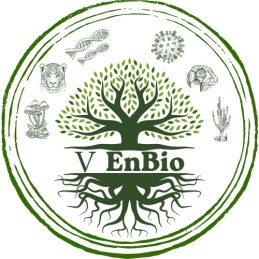 04 a 06 de junho de 2024TÍTULO: FONTE TIMES NEW ROMAN 12, LETRAS MAIÚSCULAS, NEGRITO, ESPAÇAMENTO SIMPLES, CENTRALIZADONome SOBRENOME¹, Nome SOBRENOME² & Nome SOBRENOME³1. Instituição, Departamento, Laboratório; 2. Instituição, Departamento, Laboratório; 3. Instituição, Departamento, Laboratório. E-mail: email@email.comResumo simplesCorpo do texto do resumo com Fonte Times New Roman 12, parágrafo com espaçamento simples, alinhamento justificado, contendo 1.600 a 2.000 caracteres (com espaços), excluindo título, nomes dos autores, filiações e palavras-chave; texto contendo introdução, metodologia, resultados e, caso necessário, discussão. Não inserir no corpo do texto os tópicos Introdução, metodologia, resultados e discussão, além de tabelas, ilustrações, mapas ou referências bibliográficas; Informações sobre agências de fomento no final do texto, citar sigla entre parênteses. Os resumos deverão ser enviados no formato PDF. EnBio2024. EnBio2024. EnBio2024. EnBio2024. EnBio2024. EnBio2024. EnBio2024. EnBio2024. EnBio2024. EnBio2024. EnBio2024. EnBio2024. EnBio2024. EnBio2024. EnBio2024. EnBio2024. EnBio2024. EnBio2024. EnBio2024. EnBio2024. EnBio2024. EnBio2024. EnBio2024. EnBio2024. EnBio2024. EnBio2024. EnBio2024. EnBio2024. EnBio2024. EnBio2024. EnBio2024. EnBio2024. EnBio2024. EnBio2024. EnBio2024. EnBio2024. EnBio2024. EnBio2024. EnBio2024. EnBio2024. EnBio2024. EnBio2024. EnBio2024. EnBio2024. EnBio2024. EnBio2024. EnBio2024. EnBio2024. EnBio2024. EnBio2024. EnBio2024. EnBio2024. EnBio2024. EnBio2024. EnBio2024. EnBio2024. EnBio2024. EnBio2024. EnBio2024. EnBio2024. EnBio2024. EnBio2024. EnBio2024. EnBio2024. EnBio2024. EnBio2024. EnBio2024. EnBio2024. EnBio2024. EnBio2024. EnBio2024. EnBio2024. EnBio2024. EnBio2024. EnBio2024. EnBio2024. EnBio2024. EnBio2024. EnBio2024. EnBio2024. EnBio2024. EnBio2024. EnBio2024. EnBio2024. EnBio2024. EnBio2024. EnBio2024. EnBio2024. EnBio2024. EnBio2024. EnBio2024. EnBio2024. EnBio2024. EnBio2024. EnBio2024. EnBio2024. EnBio2024. EnBio2024. EnBio2024. EnBio2024. EnBio2024. EnBio2024. EnBio2024. EnBio2024. EnBio2024. EnBio2024. EnBio2024. EnBio2024. EnBio2024. EnBio2024. EnBio2024. EnBio2024. EnBio2024. EnBio2024. EnBio2024. EnBio2024. EnBio2024. EnBio2024. EnBio2024. EnBio2024. EnBio2024. EnBio2024. EnBio2024. EnBio2024. EnBio2024. EnBio2024. (Agência de Fomento, se houver)Palavras-Chave: Inserir aqui as palavras-chave (Times New Roman, itálico, 11) separadas por vírgula (máximo de 4 palavras). 